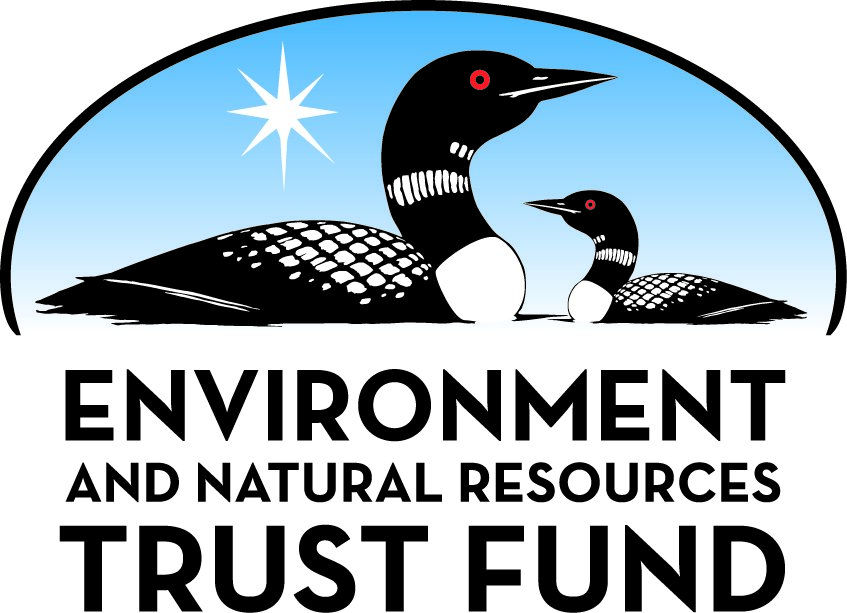 Environment and Natural Resources Trust Fund2021 Request for ProposalGeneral InformationProposal ID: 2021-452Proposal Title: County Groundwater Atlas ML2020 ResubmitProject Manager InformationName: Paul PutzierOrganization: MN DNR - Ecological and Water Resources DivisionOffice Telephone: (651) 259-5692Email: paul.putzier@state.mn.usProject Basic InformationProject Summary: This project supports continuing development of the County Groundwater Atlases. The goal is to provide this valuable water and resource management “information infrastructure” to every county in Minnesota.Funds Requested: $1,125,000Proposed Project Completion: 2024-06-30LCCMR Funding Category: Foundational Natural Resource Data and Information (A)Project LocationWhat is the best scale for describing where your work will take place?  
	StatewideWhat is the best scale to describe the area impacted by your work?  
	StatewideWhen will the work impact occur?  
	In the FutureNarrativeDescribe the opportunity or problem your proposal seeks to address. Include any relevant background information.NOTE:  This proposal is a resubmission of the ML2020 proposal.  The original proposal amount ($2,250,000) and scope were cut in half by the LCCMR and included as a ranked and recommended project in the 2020 ENRTF funding bill. The final Work Plan submitted to the LCCMR for ML2020 was modified to accommodate the reduced recommended project cost ($1,125,000) and scope. If the pending recommendation is approved at the current pending amount in a special legislative session (ML2020), this resubmission would be withdrawn for consideration as part of the ML2021 process. 

Groundwater is one of the most valuable, often overlooked, and misunderstood natural resources.  Our state is placing more demands on our groundwater. The challenges to balance use and protection will only increase over time.  The Groundwater Atlas in one important tool for professional planners, resource managers and researchers to help make these critical informed judgments.

Minnesota’s healthy environment, growing economy, and vibrant quality of life requires informed use, management and planning related to all the state’s natural resources. Industry, researchers, state and local governments and others need comprehensive and accurate information about those resources to do their jobs on behalf of all Minnesotans.What is your proposed solution to the problem or opportunity discussed above? i.e. What are you seeking funding to do? You will be asked to expand on this in Activities and Milestones.To address this pressing need, our goal is a Groundwater Atlas for all Minnesota counties as soon as possible. This funding will support atlas work on eight or more counties, including Becker, Cass, Dodge, Hennepin, Hubbard, Isanti, Olmsted, and Wadena.

The atlas is a critical tool for a broad range of resource managers. It provides comprehensive geologic and groundwater mapping and associated information for planners, managers, scientists and citizens statewide for a wide variety of projects such as: water supply planning, land use decisions, resource development, resource protection, transportation planning, agricultural water supply, groundwater research/studies, and Environmental Impact Statements.What are the specific project outcomes as they relate to the public purpose of protection, conservation, preservation, and enhancement of the state’s natural resources? The atlases will provide valuable information and training to future resource managers who, in the decades ahead, will be grappling with the many challenges of balancing use and preservation of their groundwater resources. The atlases will provide an important tool for maintaining long-term stable water supplies for growing economies, and help protect ecological systems that rely on groundwater.Activities and MilestonesActivity 1: Publication of Groundwater AtlasesActivity Budget: $1,125,000Activity Description: 
The DNR will analyze Geologic Atlas data, prepare a sampling plan, collect groundwater samples in at least four counties, compile field chemistry; analyze groundwater samples for natural chemistry and age-dating isotopes; and assemble aquifer characteristics. The project includes preparing groundwater flow direction maps and groundwater cross sections, pollution sensitivity maps and a published report for each county. 

This project will provide GIS data layers for use in decision-support systems, such as county land use planning, and county environmental programs.  The assembled GIS layers and electronic files also make the information usable for local, regional, and state decision makers, scientists, industry and citizens.

To introduce local resource professionals to the atlas when complete, DNR will provide hands-on workshops and field trips in cooperation with county staff. Workshops include real-life exercises that demonstrate some of the critical and creative ways to use the groundwater atlas to manage resources. 

Project design and data collection for counties in southeast Minnesota may include specialty mapping of the karst groundwater conditions, including dye tracing to help understand complex groundwater flow conditions in this area of vulnerable natural resources. 
 
The goal is to complete Activity 1 work in approximately two years.Activity Milestones: Long-Term Implementation and FundingDescribe how the results will be implemented and how any ongoing effort will be funded. If not already addressed as part of the project, how will findings, results, and products developed be implemented after project completion? If additional work is needed, how will this be funded? 
The DNR provides training and support to atlas users, through workshops, field trips and support to individual resource managers on specific projects and challenges. With DNR funding, staff groundwater professionals will continue to provide this atlas related support as needed after each county atlas is completed.Other ENRTF Appropriations Awarded in the Last Six YearsProject Manager and Organization QualificationsProject Manager Name: Paul PutzierJob Title: Hydrogeologist Supervisor, County Groundwater Atlas ProgramProvide description of the project manager’s qualifications to manage the proposed project. 
Paul is the Supervisor for the Minnesota Department of Natural Resources (DNR) County Groundwater Atlas Program.  He leads the team responsible for completing detailed mapping of groundwater and other resources in each of Minnesota’s 87 counties. Prior to assuming the supervisor position, Paul was a Lead Hydrogeologist at the DNR evaluating groundwater sustainability issues. Before joining the DNR in 2011, Paul held positions as Operations Manager, Project Manager and Senior Hydrogeologist over the last 25 years for several national consulting firms.  He earned a Bachelor of Science in Geology/Geophysics from the University of Wisconsin, Madison and a Master of Science in Geology from the University of South Florida, Tampa.Organization: MN DNR - Ecological and Water Resources DivisionOrganization Description: 
The mission of the Minnesota DNR is to work with citizens to conserve and manage the state’s natural resources, to provide outdoor recreation opportunities, and to provide for the commercial uses of natural resources in a way that creates a sustainable quality of life. The DNR has extensive experience administering and coordinating projects funded by the ENRTF.Budget SummaryClassified Staff or Generally Ineligible ExpensesNon ENRTF FundsAttachmentsRequired AttachmentsVisual ComponentFile: Alternate Text for Visual ComponentThe Minnesota map shows the status of groundwater atlases for each county as of April 2020.  Counties are colored according to their status as either, 1) not yet started, 2) complete/anticipated completion, or as 3) ML2021. This proposal would pay for work on a groundwater atlas for the eight counties shown as ML2021: Becker, Cass, Dodge, Hennepin, Hubbard, Isanti, Olmsted, and Wadena.Optional AttachmentsSupport Letter or OtherAdministrative UseDoes your project include restoration or acquisition of land rights? 
	NoDoes your project have patent, royalties, or revenue potential? 
	NoDoes your project include research? 
	YesDoes the organization have a fiscal agent for this project? 
	NoDescriptionCompletion DateComplete groundwater sampling for four counties2023-06-30Complete up to four county stakeholder workshops with completed atlases2024-06-30Publication of four completed County Groundwater Atlases2024-06-30NameAppropriationAmount AwardedCounty Geologic Atlases - Part B, Mapping Aquifer HydrologyM.L. 2019, First Special Session, Chp. 4, Art. 2, Sec. 2, Subd. 03o$2,400,000County Geologic Atlases - Part BM.L. 2015, Chp. 76, Sec. 2, Subd. 03b$2,000,000Category / NameSubcategory or TypeDescriptionPurposeGen. Ineli gible% Bene fits# FTEClass ified Staff?$ AmountPersonnelHydrogeologist SupervisorProject Manager/Senior Technical20%0.5X$70,000Research Scientist/HydrogeologistChief Author/Senior Technical20%1X$140,000Hydrogeologist 3Hydrogeologist/Lead Author20%1X$125,000Hydrogeologist 2Hydrogeologist/Author20%1X$114,000Hydrogeologist 2Hydrogeologist/Author20%0.5X$57,000Hydrogeologist 2Hydrogeologist/Author20%0.5X$57,000Hydrogeologist 2/EngineerHydrogeologist/Author20%0.5X$57,000Hydrogeologist 1Hydrogeologist/Fieldwork Lead20%0.5$43,976Information Officer 2Technical Editor20%0.5X$45,000Research Analyst SeniorLead GIS20%0.5X$48,000Sub Total$756,976Contracts and ServicesMinnesota Department of Agriculture Chemistry LaboratoryProfessional or Technical Service ContractMDA Laboratory provides comprehensive chemical analysis of approximately 110 groundwater samples from each county included in the atlas schedule. With ML2021 funding, groundwater from four counties would be analyzed by the MDA for a total of approximately 440 samples analyzed, at a total cost of approximately $142,000.X1$142,000University of Minnesota Chemistry LaboratoryProfessional or Technical Service ContractUM Chemistry Laboratory provides carbon-14 analysis of groundwater samples collected for each county to understand groundwater residence time and groundwater-surface water connections. Analytical costs are approximately $7,000 per county, or $28,000 for four counties.X0.1$28,000University of WaterlooProfessional or Technical Service ContractThe University of Waterloo provides unique laboratory analytical service that are not readily available from other vendors for tritium and stable isotopes in groundwater. Cost per county for tritium and stable isotope analysis is approximately $16,500, or a total cost for four counties of approximately $66,000X0.2$66,000Sub Total$236,000Equipment, Tools, and SuppliesTools and SuppliesSupplies, including expendable water sampling supplies (Approx. 440 samples total.  $30/sample: high volumn mico filters; valves and tubing for each well sampled, titration supplies (est $12,500). Shipping costs for water samples to laboratories (est $1,000).Disposable supplies used for approximately 110 samples in each of the four counties sampled as part of this proposal.$13,500EquipmentNon-capital equipment including: water sampling and measurement tools and field analytical meters and equipment (est $7,500 total for replacement multiple, individual meters: Trimble, Hack water quality meters, Rugged Pro field probes and titrate system).Necessary equipment and instruments for groundwater sampling.$7,500Sub Total$21,000Capital ExpendituresSub Total-Acquisitions and StewardshipSub Total-Travel In MinnesotaMiles/ Meals/ LodgingIn-state vehicle mileage (est $13,500) and travel expenses (est $13,478), primarily for water sampling and field data collection in up to four counties. All travel per DNR travel policy.Groundwater sampling in up to four counties.$26,978Sub Total$26,978Travel Outside MinnesotaSub Total-Printing and PublicationPrintingEach Atlas Part B includes printing (off-set and digital) of approximatley 300 copies: 1) One 40-60 page bound report with up to 40 color figures, maps and tables 2) Three to four, full color map plates that are each approximatley 24-inches by 36-inches in size. Some Atlases require a second, figures only, bound report.  Printing costs also includes preparing 1,000 post cards for each county and postage to mail to citizens to obtain permission for water well sampling. Total anticipated per county printing costs estimated to be $9,000. Printing costs for four (4) county atlas estimated to be $36,000.Post cards are used to request permission from well owners to collect samples from their wells.  Approximately 200 copies of the Groundwater Atlas are printed in hard copy for each county for distribution to stakeholders and resource managers. Postage costs are included for post cards and sending copies of the atlas to stakeholders.$36,000Sub Total$36,000Other Expenses*Direct and Necessary expenses: HR Support (~$9,962), Safety Support (~$1,803), Financial Support (~$10,061), Communication Support (~$1,388), IT Support (~$23,695), and Planning Support (~$1,138) necessary to accomplish funded programs/projects.*Direct and Necessary Expenses includes all Department Support Services.$48,046Sub Total$48,046Grand Total$1,125,000Category/NameSubcategory or TypeDescriptionJustification Ineligible Expense or Classified Staff RequestPersonnel - Hydrogeologist SupervisorProject Manager/Senior TechnicalClassified : Because the atlas program represents a longer-term project (decades) to complete an atlas for each county, most staff paid for with ENRTF funds are in classified positions hired specifically to accelerate the completion of the atlas work.  Staff in these positions generally did not have and currently do not have other assignments.  The positions will be canceled and the approved complement of the agency reduced accordingly once the appropriation has been spent.
Personnel - Research Scientist/HydrogeologistChief Author/Senior TechnicalClassified : Because the atlas program represents a longer-term project (decades) to complete an atlas for each county, most staff paid for with ENRTF funds are in classified positions hired specifically to accelerate the completion of the atlas work.  Staff in these positions generally did not have and currently do not have other assignments.  The positions will be canceled and the approved complement of the agency reduced accordingly once the appropriation has been spent.
Personnel - Hydrogeologist 3Hydrogeologist/Lead AuthorClassified : Because the atlas program represents a longer-term project (decades) to complete an atlas for each county, most staff paid for with ENRTF funds are in classified positions hired specifically to accelerate the completion of the atlas work.  Staff in these positions generally did not have and currently do not have other assignments.  The positions will be canceled and the approved complement of the agency reduced accordingly once the appropriation has been spent.
Personnel - Hydrogeologist 2Hydrogeologist/AuthorClassified : Because the atlas program represents a longer-term project (decades) to complete an atlas for each county, most staff paid for with ENRTF funds are in classified positions hired specifically to accelerate the completion of the atlas work.  Staff in these positions generally did not have and currently do not have other assignments.  The positions will be canceled and the approved complement of the agency reduced accordingly once the appropriation has been spent.
Personnel - Hydrogeologist 2Hydrogeologist/AuthorClassified : Because the atlas program represents a longer-term project (decades) to complete an atlas for each county, most staff paid for with ENRTF funds are in classified positions hired specifically to accelerate the completion of the atlas work.  Staff in these positions generally did not have and currently do not have other assignments.  The positions will be canceled and the approved complement of the agency reduced accordingly once the appropriation has been spent.
Personnel - Hydrogeologist 2Hydrogeologist/AuthorClassified : Because the atlas program represents a longer-term project (decades) to complete an atlas for each county, most staff paid for with ENRTF funds are in classified positions hired specifically to accelerate the completion of the atlas work.  Staff in these positions generally did not have and currently do not have other assignments.  The positions will be canceled and the approved complement of the agency reduced accordingly once the appropriation has been spent.
Personnel - Hydrogeologist 2/EngineerHydrogeologist/AuthorClassified : Because the atlas program represents a longer-term project (decades) to complete an atlas for each county, most staff paid for with ENRTF funds are in classified positions hired specifically to accelerate the completion of the atlas work.  Staff in these positions generally did not have and currently do not have other assignments.  The positions will be canceled and the approved complement of the agency reduced accordingly once the appropriation has been spent.
Personnel - Information Officer 2Technical EditorClassified : Because the atlas program represents a longer-term project (decades) to complete an atlas for each county, most staff paid for with ENRTF funds are in classified positions hired specifically to accelerate the completion of the atlas work.  Staff in these positions generally did not have and currently do not have other assignments.  The positions will be canceled and the approved complement of the agency reduced accordingly once the appropriation has been spent.
Personnel - Research Analyst SeniorLead GISClassified : Because the atlas program represents a longer-term project (decades) to complete an atlas for each county, most staff paid for with ENRTF funds are in classified positions hired specifically to accelerate the completion of the atlas work.  Staff in these positions generally did not have and currently do not have other assignments.  The positions will be canceled and the approved complement of the agency reduced accordingly once the appropriation has been spent.
Contracts and Services - Minnesota Department of Agriculture Chemistry LaboratoryProfessional or Technical Service ContractMDA Laboratory provides comprehensive chemical analysis of approximately 110 groundwater samples from each county included in the atlas schedule. With ML2021 funding, groundwater from four counties would be analyzed by the MDA for a total of approximately 440 samples analyzed, at a total cost of approximately $142,000.As a State Agency, the MDA is given preference for this contract.
This is a single source contract.
Contracts and Services - University of Minnesota Chemistry LaboratoryProfessional or Technical Service ContractUM Chemistry Laboratory provides carbon-14 analysis of groundwater samples collected for each county to understand groundwater residence time and groundwater-surface water connections. Analytical costs are approximately $7,000 per county, or $28,000 for four counties.This is unique laboratory analytical work not readily available from other contractors, and as a state entity, the University of Minnesota Laboratory Is given preference for this work.
This is a single source contract.
Contracts and Services - University of WaterlooProfessional or Technical Service ContractThe University of Waterloo provides unique laboratory analytical service that are not readily available from other vendors for tritium and stable isotopes in groundwater. Cost per county for tritium and stable isotope analysis is approximately $16,500, or a total cost for four counties of approximately $66,000This is unique laboratory analytical work not readily available from other contractors.
This is a single source contract.
CategorySpecific SourceUseStatusAmountStateCashDNR General Funds appropriated by the legislature, and distributed by the commissioner of the DNR.DNR General Funds to support salaries for atlas staff (3 FTE) and related support resources for the 2-year project period to support completion of groundwater atlases.Pending$1,200,000State Sub Total$1,200,000Non-StateIn-KindIn-Kind county/local government assistance through staff, resources, facilities and goods.County/local government assistance to arrange water sampling access, arrange and sponsor local training workshops, field trips and training.  Approximately $4,000/county for up to four counties.Pending$16,000Non State Sub Total$16,000Funds Total$1,216,000TitleFileCounty Support for Groundwater Atlas